	Genève, le 8 février 2011Madame, Monsieur,1	Suite à la Circulaire TSB 140 du 7 octobre 2010, j'ai l'honneur de vous informer que 24 Etats Membres participant à la dernière réunion de la Commission d'études 13 ont approuvé, durant la séance plénière du 28 janvier 2011, des projets de nouvelle Recommandation UIT-T.2	Les titres des nouvelles Recommandations UIT-T qui ont été approuvées sont les suivants:Y.2722 – Mécanismes de gestion d'identité dans les réseaux de prochaine générationY.2740 – Spécifications de sécurité applicables aux transactions financières mobiles à distance dans les réseaux de prochaine générationY.2741 – Architecture de sécurité applicable aux transactions financières mobiles dans les réseaux de prochaine génération3	Les renseignements existants sur les brevets sont accessibles en ligne sur le site web de l'UIT-T.4	Les versions prépubliées de ces Recommandations seront prochainement disponibles sur le site web de l'UIT-T.5	L'UIT publiera ces Recommandations dès que possible.Veuillez agréer, Madame, Monsieur, l'assurance de ma haute considération.Malcolm Johnson
Directeur du Bureau de la
normalisation des télécommunicationsBureau de la normalisation
des télécommunications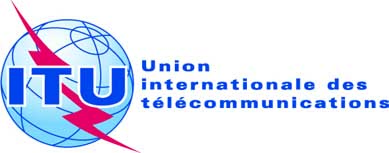 Réf.:Circulaire TSB 164COM 13/TK-	Aux administrations des Etats Membres de l'UnionTél.:
Fax:
E-mail:+41 22 730 5126
+41 22 730 5853
tsbsg13@itu.int Copie:-	Aux Membres du Secteur UIT-T;-	Aux Associés de l'UIT-T;-	Aux Président et Vice-Présidents de la 
Commission d'études 13;-	Au Directeur du Bureau de développement des télécommunications;-	Au Directeur du Bureau des RadiocommunicationsObjet:Approbation des nouvelles Recommandations UIT-T Y.2722, Y.2740 et Y.2741 